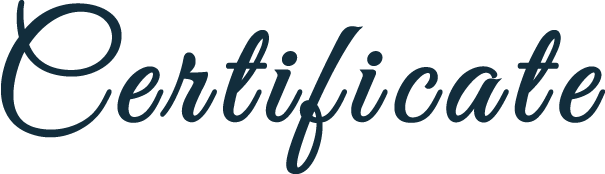 Of completionlarry samThis certificate is presented by _______________ of __________, in recognition of hard work and consistency in completing the training.This completion certificate is awarded on the 8th day of December, 2016.We look forward to your continued outstanding working the future.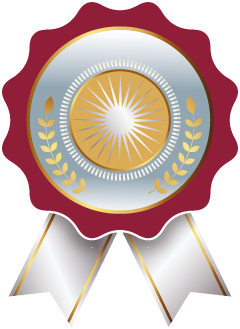 SignatureDate